                                                                        Межпарламентская Ассамблея государств-участников СНГ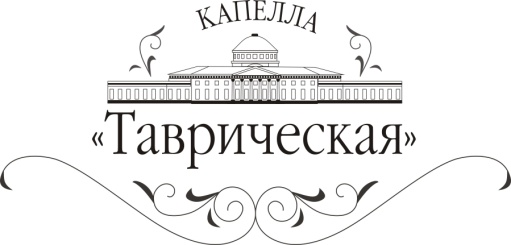                                                                          Капелла «Таврическая» и «Арт-Ассамблеи»                                                                              представляют:8 февраля 2013 годаОрганный залТАВРИЧЕСКОГО ДВОРЦАЮлия ТАММИНЕН (Финляндия)	8 февраля в Органном зале Таврического дворца выступила финская органистка Юлия ТАММИНЕН. В программе прозвучали произведения Муффата, Баха, Керля, Вальтера. 	Юлия Тамминен - органист, клавесинист и музыковед, окончила Минское музыкальное училище по специальности  "теория музыки", а затем историко-теоретический  факультет Санкт-Петербургской государственной консерватории им. Н.А. Римского-Корсакова, где одновременно занималась по классу органа у доцента Татьяны Чаусовой и работала органистом в двух церквях Санкт-Петербурга.		Юлия продолжила обучение в Академии им. Сибелиуса (Хельсинки) по классу органа у профессора Олли Портана и по классу клавесина у Ансси Маттилы,  Элины Мустонен и Асси Карттунен. Как стипендиат финского культурного фонда стажировалась в магистратуре Амстердамской консерватории под руководством профессора Питера ван Дайка (орган) и Менно ван Дельфта (клавесин и клавикорд).		Тамминен лауреат 7-го международного органного конкурса в Алькмааре (Нидерланды), а также обладатель специальной премии "за лучшее исполнение барочной музыки" на VII международном конкурсе органистов имени Микаэла Таривердиева. Совершенствовалась на мастер-классах известных органистов (Харальд Фогель, Бенхард Хаас, Ханс-Ола Эриксон, Пьер Дамиано Перетти, Эдуардо Белотти и др.). Регулярно выступает с сольными концертами и в составе камерных ансамблей в Нидерландах, Франции, Великобритании, Швеции и в других европейских странах. Работает органистом в одном из лютеранских приходов города Хельсинки и преподаёт орган в университете "Метрополия". Является одним из основателей ансамблей старинной музыки "Un'altra ondata"  и "Corde sonore". Адрес: Таврический дворец, ул. Шпалерная, д. 47Транспорт: ст. м. «Чернышевская», маршрутное такси № 46, 76, автобус № 46